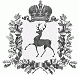 ПОСЕЛКОВЫЙ СОВЕТРАБОЧЕГО ПОСЁЛКА ШАРАНГАШАРАНГСКОГО МУНИЦИПАЛЬНОГО РАЙОНАНИЖЕГОРОДСКОЙ ОБЛАСТИРЕШЕНИЕот 17.03.2020							N9О назначении публичных слушанийпо вопросу предоставления разрешения на отклонение от предельных параметров разрешенного строительства в отношении земельных участков, расположенных на территории рабочего поселка Шаранга Шарангского муниципального района Нижегородской области                  В соответствии с Градостроительным Кодексом Российской Федерации,  Федеральным Законом от 06.10.2003 года № 131–ФЗ «Об общих принципах организации местного самоуправления в Российской Федерации», Законом Нижегородской области от 23.12.2014 г.№ 197 « О перераспределении отдельных полномочий  между органами местного самоуправления Нижегородской области и органами государственной власти Нижегородской области», Уставом рабочего поселка Шаранга  Шарангского муниципального района Нижегородской области, Правилами землепользования и застройки рабочего поселка Шаранга Нижегородской области, утвержденными Решением Поселкового совета  рабочего поселка Шаранга Шарангского муниципального района Нижегородской области №11 от 23.04.2018 года, поселковый Совет рабочего посёлка Шаранга Шарангского муниципального района Нижегородской области решил:              1. Назначить на 30 марта 2020 года на 17  часов  публичные слушания по вопросу предоставления разрешения на отклонение от предельных параметров разрешенного строительства  в отношении земельных участков в части уменьшения минимальной площади земельного участка по адресам:1.1. Российская Федерация, Нижегородская область, Шарангский муниципальный район, городское поселение рабочий поселок Шаранга, рабочий поселок Шаранга, улица Ленина, земельный участок 34/1/2, территориальная зона О-2. Зона объектов учебно-образовательного назначения с 6000 кв.м. до 2192 кв.м. в отношении вновь образуемого земельного участка в связи с разделом земельного участка с кадастровым номером 52:10:01100023:663, разрешенное использование – осуществление образовательной деятельности.1.2. Российская Федерация, Нижегородская область, Шарангский муниципальный район, городское поселение рабочий поселок Шаранга, рабочий поселок Шаранга, улица Ленина, земельный участок 34/1/3, территориальная зона О-2. Зона объектов учебно-образовательного назначения с 6000 кв.м. до 1179 кв.м. в отношении вновь образуемого земельного участка в связи с разделом земельного участка с кадастровым номером 52:10:01100023:663, разрешенное использование – осуществление образовательной деятельности.1.3. Российская Федерация, Нижегородская область, Шарангский муниципальный район, городское поселение рабочий поселок Шаранга, рабочий поселок Шаранга, улица Ленина, земельный участок 34/1/2, территориальная зона О-2. Зона объектов учебно-образовательного назначения с 6000 кв.м. до 188 кв.м. в отношении вновь образуемого земельного участка в связи с разделом земельного участка с кадастровым номером 52:10:01100023:663, разрешенное использование – осуществление образовательной деятельности.           2. Организацию и проведение публичных слушаний по вопросу предоставления разрешения на условно разрешенный вид использования земельного участка,  расположенного на территории рабочего поселка Шаранга, возложить на комиссию по подготовке проекта Правил землепользования и застройки р.п.Шаранга.          3. Место проведения публичных слушаний – кабинет главы  администрации рабочего посёлка Шаранга Шарангского  муниципального района: р.п. Шаранга, ул. Ленина, д. 19.         4. Администрации рабочего поселка Шаранга :4.1. Разместить информацию о проведении публичных слушаний в сети Интернет на официальном сайте администрации Шарангского муниципального района (Администрация рабочего поселка Шаранга), а также в доступных для ознакомления граждан местах (администрация  рабочего поселка Шаранга , Шарангская районная  библиотека )4.2.Направить сообщения о проведении публичных слушаний правообладателям земельных участков, имеющим общие границы с земельным участком, применительно к которому запрашивается разрешение.4.3. Провести публичные слушания в срок, указанный в п. 1.1 настоящего постановления.      4.4. Подготовить заключение о результатах проведения публичных слушаний и обнародовать его в установленном порядке. 	        5. Предложения и замечания по вопросу проведения публичных слушаний принимаются в письменном виде по рабочим дням с 8-00 до 17-00 до 30 марта 2020 года в администрации рабочего поселка Шаранга.Глава местного самоуправления                                                          М.В.Михеева